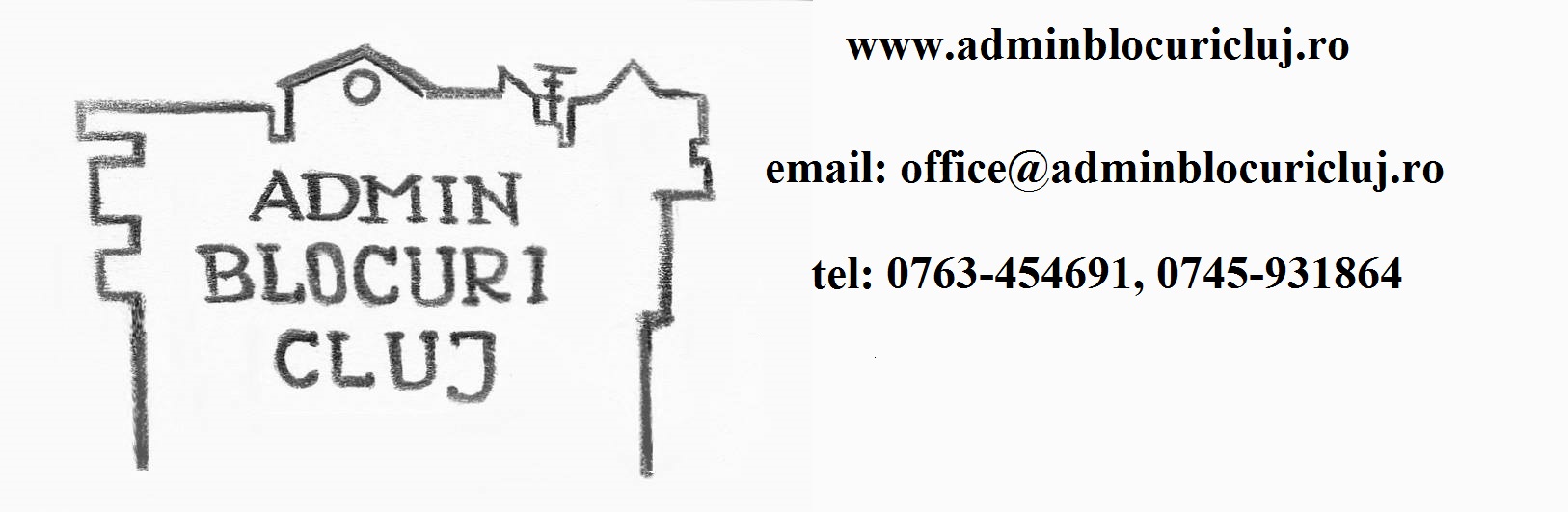                                Cerere de scutire de la plată a cheltuielilor pe persoanăDoamna / Domnule președinte,Subsemnatul/a _______________________________________, proprietar/ reprezentant al apartamentului nr. ______, din Bl. ______, sc. ______ vă rog să-mi aprobați diminuarea cotelor de contribuție la cheltuielile pe persoană  pentru un nr. de ____ persoane, pentru perioada (lunile)_______________________(anul) ___________Menționez că numărul de persoane care vor locui în această perioadă în apartament va fi de___________________Data:                                                                                           SemnăturaViză Asociație 